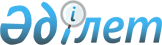 О pазмеpе пособия на погpебение
					
			Утративший силу
			
			
		
					Постановление Кабинета Министpов Республики Казахстан от 27 мая 1992 года N 466 (Извлечение)
     Утратило силу - постановлением Правительства Республики Казахстан от 16 июля 2002 года № 789

      Кабинет Министров Республики Казахстан постановляет: 

      1. Установить с 1 мая 1992 г. пособие на погребение в сумме четырехкратного размера минимальной заработной платы за счет средств Фонда государственного социального страхования. 

      2. Пособие на погребение в случае смерти пенсионера выплачивать в размере не ниже установленного пунктом 1 настоящего постановления. 

      3. Внести на рассмотрение Верховного Совета Республики Казахстан проект Закона Республики Казахстан "О пенсионном обеспечении граждан в Казахской ССР". 



 

          Премьер-министр 

        Республики Казахстан 

 
					© 2012. РГП на ПХВ «Институт законодательства и правовой информации Республики Казахстан» Министерства юстиции Республики Казахстан
				